Hous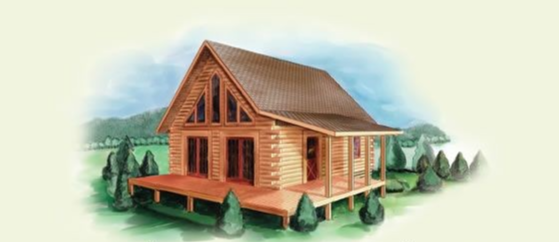 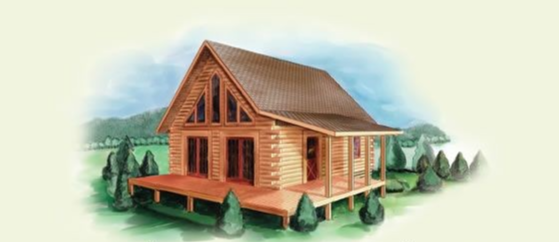 Vacances au LacNous rendons les vacances au lac faciles et amusantes. Vous amenez vos propres hors-bords, WaveRunners ou kayaks et nous vous logeons dans un chalet douillet ! Nous vous aidons à vous préparer pour votre excursion, nous vous conseillons sur le matériel nécessaire et nous nous occupons de tous les petits détails auxquels nous avons pensé pour vous pour que vos invités et vous puissiez vous divertir tout en créant d’incroyables souvenirs. Il y a beaucoup à faire quand vous vous détendez dans votre chalet au lac ! Vous pouvez aller pêcher, faire du bateau et du ski nautique ou encore partir en randonnée sur l’un des nombreux sentiers à explorer. Vous préférez simplement vous détendre ? Nos chalets comportent tous une véranda pour s’asseoir et profiter de la vue.Salon et Salle à MangerSalon avec canapé et chaisesSalle à manger moderne pour 6TV Plasma, Lecteur DVD & CDLave-Vaisselle & Micro-ondesGrand Barbecue à l’arrièreVaisselle, couteaux, verres et ustensiles de cuisineFoyerMachine à Laver & Sèche-LingeChambresSalle de bain avec douche et baignoire1-2 lits 2 places + loft avec lits 1 place1-2 clic-clac dans le salonCoussins de qualité, draps et serviettes inclusClimatisation dans toutes les chambresTV/DVD dans les chambres et le loftEquipements ExtérieurVéranda avec chaises à bascule et tableJacuzziTerrain de VolleyballFeu de camp & bancsBarbecueTable de pique-nique en bois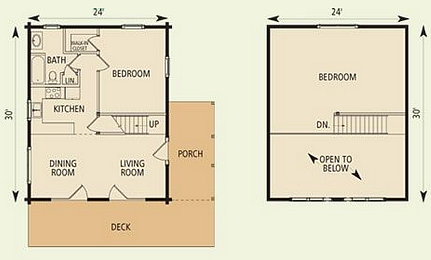 Prix AbordableLa météo est changeante mais magnifique tout au long de l’année. L’automne, l’été et le printemps sont les meilleures périodes pour des activités aquatiques et des randonnées. L’hiver est le temps des randonnées en raquette, du ski de fond et de la pêche sous la glace. Alors faites vos sacs et amenez vos jouets ! Nous avons des chalets disponibles tout au long de l’année pour un prix raisonnable qui ne cassera pas la tirelire !Location Hebdomadaire :Personnes	Chalet2	Aspen4	Wasatch6	Utah8	Laker10	Family LodgeNous ContacterVacances au Lac1234 Main St.Wasatch Mountain, UT 84040